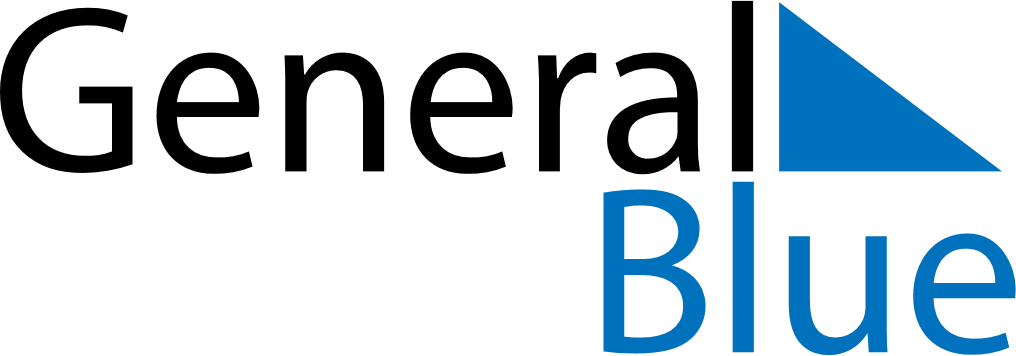 June 2018June 2018June 2018June 2018RussiaRussiaRussiaSundayMondayTuesdayWednesdayThursdayFridayFridaySaturday112345678891011121314151516Russia Day17181920212222232425262728292930